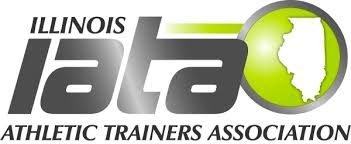 IATA Student Congress Monthly ReportAurora University	Aurora University athletic training students are returning back from their spring break and are halfway done with the semester! The sophomore class is continuing to evaluate the lower extremity. The juniors are learning about heat illnesses and interventions in their Emergency Medical Responding class and they’re beginning to write rehabilitation programs for the upper and lower extremities in their Therapeutic Exercise course. The senior class is getting ready to take their BOC in the next 2-3 weeks and doing their capstone poster for their senior seminar course. The Spartan Athletic Training Student Organization (SATSO) had their 17th Annual Project Linus event on February 28th, as the students volunteered to tie and make fleece blankets for children who are seriously ill or traumatized. SATSO has also been busy fundraising and promoting NATM by having fundraisers at Oberweis and 50/50 raffles at athletic events. We have entered into the NATA Student Challenge to raise money for the NATA Education and Research Foundation.Our honor society organization, Iota Tau Alpha (ITA) is inducting the new members into the society in an induction ceremony. Our guest speaker for the ceremony is Gretchen Schlabach, who is a NATA hall of fame. ITA will also be having an educational event that will involve a foam pit and spine boarding. ITA will also be having a fun field trip to a Cubs game as a group.Eastern Illinois University	March is always a fun month with Eastern Illinois Athletic Training because March is Athletic Training Month! We usually have plenty planned for the month, and that still holds true now. At the beginning of this month, Eastern Illinois Athletic training participated in the annual Polar Plunge to raise money for a charitable organization. Also, at the beginning of the month, a handful of our students had the opportunity to visit Northwestern University for Athletic Training Night. We want to thank Northwestern for hosting this event and inviting us, as we are truly grateful to observe their beautiful facilities and listen to their wonderful faculty talk to us about the profession of Athletic Training. We recently just received our Athletic Training Month hoodies that we order every year for our program, and we plan on extending the orders to receive shirts as well. To add on to that, we plan on holding an event called “Pie your Athletic Trainer.” This is a fundraising event that would allow our students and others to pie the preceptors! Last but not least, we still plan on have SASTM certifications to take place as well as an Athletic Training Olympics within our program. These are to be determined.Lewis UniversityOver at Lewis University our students are doing some exciting things. Students are getting used to their new clinical rotations as well as our seniors preparing for the BOC. Clinical 1 students have finished up the spine boarding unit after some help with the local Lockport paramedics. Clinical 2 students are learning new things in the clinic. This semester they are learning about what an athlete might go through outside of the athletic training room. Our seniors are nervous but very excited to be taking the BOC in the upcoming weeks. They are all enjoying their internships, as well as being able to collaborate with others. Students are preparing final touches for the presentations that will be displayed at the Celebration of Scholarships and are extremely excited to be able to present their hard work. Can’t wait to see what the rest of the semester has in store for us as spring sports have begun.North Park University	North Park University and the other 11 IATA colleges/universities were invited to the Athletic Trainer Appreciation Night at Northwestern University. We did a Q&amp;A with Torey Lindley and his guest panel and discussed various topics of athletic training. They also gave us a tour of the Walter Athletics Facility and we attended the men’s basketball game against Ohio State University. This was an excellent networking experience as it brought a lot of opportunity to meet and speak with people who are from different schools and organizations. For our school’s Athletic Training Student Association (ATSA), we will be having our meeting on March 18th to talk about upcoming events. This month, we plan on volunteering at the Bank of America Shamrock Shuffle 8k and Feed My Starving Children in Libertyville. We also need to discuss program bonding events such as a bowling outing and the end of the year BBQ. We want to take the time to have these events in order for our program to grow closer, despite having busy schedules. The seniors have been preparing for the BOC and will be taking it next month. We wish them all the best of luck!Trinity CollegeOur senior that recently took her BOC has passed! We have all partnered up and are promoting national athletic training month at TIU. Some people are making T-shirts and pop sockets, making a video, and submitting interviews with our ATs in the weekly newsletter. Our CAATE site visit is next week, this is the first site visit since becoming a master’s program.Western Illinois UniversityWe at WIU hope to have a decent turn out for GLATA this weekend, between faculty and students. Our midterms are over now, it’s the last half of the semester to study and prepare for comps. Glad to have a resource room full of new supplies to practice skills and study. Our student quiz bowl competitors are going to be at GLATA in Friday, March 15 from 1:30 to 3:30, come out to support Illinois! Hope to see fellow student congress members at GLATA. Go Leathernecks!